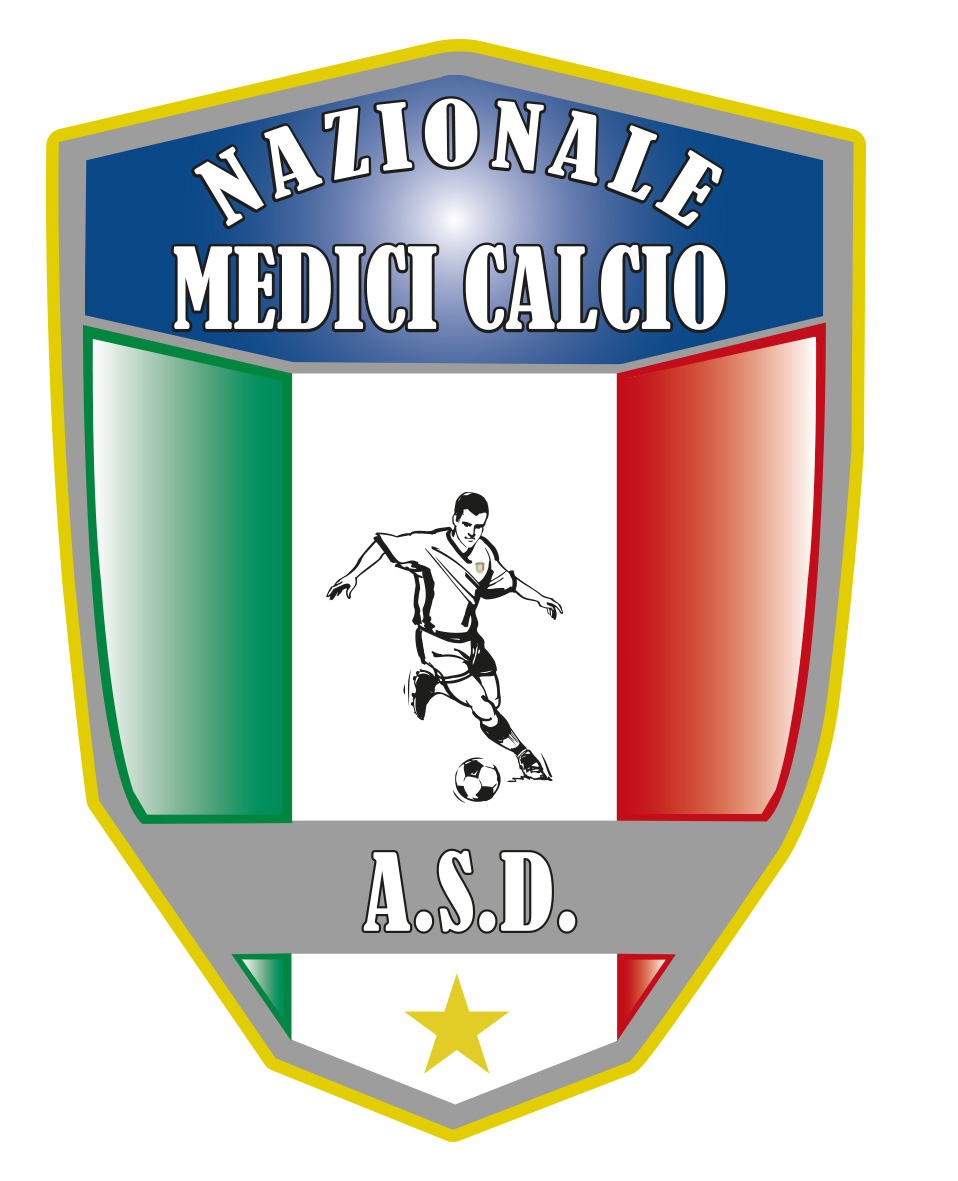 COMUNICATO UFFICIALE N. 4 ANNO 2023XXI CAMPIONATO NAZIONALE  MEDICI CALCIOISOLA DI CAPO RIZZUTO 24 GIUGNO-1 LUGLIO 2023Consiglio Direttivo straordinario del 19/06/2023(via web)Sono presenti Il Presidente dr G. Borrelli, il Vice Presidente dr. A. Caputo, I consiglieri Dr, F. D’Amelio , dr. P. Naim  ed il dott. Teo Guzzetta.Ordine del GiornoDiscussione  RICHIESTA    DEI DOTT. RI  CIRRI E CARNUCCIO PER REINTEGRO CON EFFETTO IMMEDIATOPARTECIPAZIONE DELLA SQUADRA VINCITRICE DEL CAMPIONATO 2023 ALLA CHAMPIONS LEAGUE DELLE PROFESSIONI ( PRESUMIBILMENTE OTTOBRE 2023)In merito al punto 1 Viene esaminata la richiesta  dei colleghi in oggetto, dopo ampia discussione e dopo aver letto attentamente le lettere di scuse che verranno pubblicate, considerato che hanno effettuato un anno della squalifica comminata, considerato che traspare un vero pentimento di quello che e’ stato commesso, augurandoci che cio’ sia un nuovo punto di partenza  da cui tutto il movimento associativo ne possa uscire rafforzato, si decide per il reintegro immediato del dott. Cirri e del dott. Carnuccio che quindi potranno prendere parte al campionato 2023. Per quanto riguarda il punto 2, si decide di accettare la proposta ricevuta e quindi di partecipare alla CHAMPIONS LEAGUE DELLE PROFESSIONI. Come detto partecipera’ la squadra vincente il campionato. In caso di rinuncia si procedera’ con la seconda classificata.  In caso di ulteriore rinuncia , si procedera’ con sorteggio o altro metodo che sara’ deciso successivamente per stabilire la squadra che prendera’ parte alla champions league delle professioni 2023.Il Presidente dr. Giovanni Borrelli								Il CD: Dr. A Caputo (Vice Presidente), Dr F. D’Amelio,  Dr. F. Guzzetta, Dr. T. GuzzettaIl segretario Nazionale: Dr. F. Stanzione
Il Presidente										Il segretarioGiovanni Borrelli								Francesco Stanzione
----------------------A.S.D. Nazionale Medici  CalcioSede:Via Maresca 29- 80058 Torre Annunziata (Na)Tel 0813621226Presidente: Dr. Giovanni Borrelli Tel. Mobile: 3388383481– Mail:gianniborrelli73@yahoo.itPec: nazionalemedicicalcio@pec.itSegretario: Dr. Francesco Stanzione Tel.Mobile: 3496630637- Mail: dott.stanzione@libero.itSito web: http:/nazionalemedicicalcio.itCF: 94032930789P.IVA 08904861211